OŠETROVANIE VÝSEVOV A VÝSADIEBVýsevy potrebujú na klíčenie a vzchádzanie špecifické optimálne rastové podmienky, niektoré rastliny svetlo, iné tmu, rovnomernú vlhkosť, určitú teplotu. Tieto vegetačné činitele zabezpečujeme najmä náročným rastlinám, ktoré sejeme v skleníku alebo v parenisku.
Skleníky vykurujeme na určitú požadovanú teplotu. Mierne zníženie teploty v noci rastlinám vyhovuje. Zavlažovanie výsevov sa musí robiť opatrne, jemným rosením, pri niektorých rastlinách aj podmokom (výsevy begónií ). Rastliny, ktoré pri vrchnom zavlažovaní inklinujú hubovým chorobám, zavlažujeme tak, že misky nakrátko namočíme vo vlažnej vode. Siať máme vždy do dezinfikovanej pôdy. Pri výsevoch musíme pri všetkých prácach dbať na označenie druhov a kultivarov, ktoré aj s dátumom sejby značíme na menovkách, prípadne priamo na očistenom a nabielenom okraji debničiek.
Výsevy v parenisku ošetrujeme podobne ako výsevy v skleníku. Teplotu a vlhkosť vzduchu            v parenisku zabezpečujeme zakladaním pareniska hnojom, využitím skleníkového efektu, vetraním cez deň a prikrývaním rohožami na noc. Pri slnečnom počasí musíme výsevy zatieniť, pretože mladé rastliny sa ľahko popália.
Rastliny vysiate priamo na vonkajšie plochy sa obyčajne uspokoja s prirodzenými zrážkami            a na výkyvy teplôt si postupne zvyknú. Len pri väčšom suchu potrebujú zavlažovanie.                  Pri priamych výsevoch zabezpečujeme rastlinám dostatok priestoru jednotením. Burinu            v poľných výsevoch obyčajne likvidujeme vhodne volenými agrotechnickými zásahmi                   a ošetrením pozemku herbicídmi ešte pred začiatkom vegetácie.Ošetrenie výsadieb sa zhoduje s ošetrením výsevov v tom, že zabezpečujeme pravidelné zavlažovanie. Pri niektorých rastlinách musíme zavlažovať počas celého vegetačného obdobia (kvetiny, plodovú zeleninu), iné stačí zavlažovať len v určitých obdobiach (hlúbové zeleniny v prvej tretine vegetácie, ovocné plantáže pri nasadzovaní a raste plodov). Ďalej priebežne zabezpečujeme kyprenie pôdy plečkovaním alebo okopávaním, čím zároveň likvidujeme klíčiacu burinu. Pri ošetrení porastov herbicídmi musí pôda zostať 3—4 týždne nenakyprená. Na ovocných plantážach sa skúša odburiňovanie výhradne pomocou herbicídov                                 a bez kyprenia pôdy. Vysadeným rastlinám je potrebné dopĺňať živiny prihnojovaním.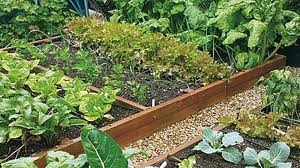 